PLEDGE OF SUPPORTI/we would like to support Italia Conti as follows: Sponsor a step in the new building (min donation = £100) Your generosity would be reflected by an inscription on the staircase leading up to the main studios on the first floor. Sponsor a theatre seat (min donation = £250) Your name would appear on one of our theatre seats in recognition of your support. Sponsor a piano (min donation = £500) One of the beautiful new pianos would bear your name. Studio sponsorship (min donation = £1,000+) One of our brand-new studios would be dedicated to you for a minimum of 5 years.CONTACT DETAILS & ACKNOWLEDGEMENT OF SUPPORTCONTACT DETAILS & ACKNOWLEDGEMENT OF SUPPORTCONTACT DETAILS & ACKNOWLEDGEMENT OF SUPPORTCONTACT DETAILS & ACKNOWLEDGEMENT OF SUPPORTCONTACT DETAILS & ACKNOWLEDGEMENT OF SUPPORTCONTACT DETAILS & ACKNOWLEDGEMENT OF SUPPORTCONTACT DETAILS & ACKNOWLEDGEMENT OF SUPPORTCONTACT DETAILS & ACKNOWLEDGEMENT OF SUPPORTTitleFirst nameLast nameAddressPostcodeMobile phone numberMobile phone numberHome phone numberHome phone numberPersonal e-mail addressPersonal e-mail addressWhere support is given, I /we would like to be credited asWhere support is given, I /we would like to be credited asI/we would prefer to remain anonymousI/we would prefer to remain anonymousPAYMENTAccount name: Italia Conti Academy Trust  Sort code: 40-11-58 Account number: 60422037Reference: [Your name] DONATION I enclose a cheque made payable to Italia Conti Academy Trust GIFT AIDIf you are a UK taxpayer, please help us make your gift go further. By signing the declaration below we receive an extra 25p for every £1 you give at no extra cost to yourself. I wish Italia Conti Academy Trust to reclaim the tax paid on all donations I make until I notify you otherwise. I am a UK taxpayer and the amount I pay in tax is at least equal to the amount to be reclaimed by the Italia Conti Academy Trust.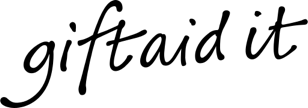 Please notify us if you:   want to cancel this declaration   change your name or home address   no longer pay sufficient tax on your income and/or capital gains If you pay Income Tax at the higher or additional rate and want to receive the additional tax relief due to you, you must include all your Gift Aid donations on your Self-Assessment tax return or ask HM Revenue and Customs to adjust your tax code.